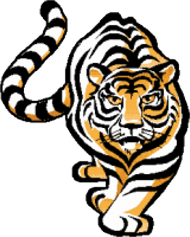 School Site Council (SSC)Unofficial Minutes- NotesMonday, December 12, 20163:00 LibraryWelcome	ChairpersonMs. Markalian welcomed the members of the committee at 3:17pm.Flag Salute	ChairpersonThe salute to the flag was not completed.Public Comment	PublicThere was no public commentRoll Call	SecretaryPresentElizabeth BelayDonald DewaldCarole HakakAlina MarkalianAbsentNohemi BalbuenaFlor ChavirraIngrid EstradaTheresa GarciaMary Grace ManioJean PennicookeQuorum	SecretaryQuorum was not established. The meeting was for informational purposes only.Review and approve minutes of November 7, 2016	CouncilCould not be completed.Previous Business	PrincipalSPSA ReviewBudget Adjustments to align with instructional needsCould not be completed.New Business	PrincipalReview most current SPSA ModificationMembers present received a copy of the most current SPSA Modification reflecting the items that were voted on at the November 7th meeting. The goal is to order these items before we go on break.School Site CouncilMonday, December 12, 2016Page 2 of 2VIII	New Business (continued)Comprehensive Needs AssessmentBehaviorMembers reviewed the most current data regarding student referrals in MiSiS by Referral Reason. It was explained that not all teachers are being consistent in documenting referrals in MiSiS. Yet, this graph is beneficial in identifying the behaviors that most need attention at Brentwood. In the future, this data would be beneficial in supporting decisions regarding the continued funding of a Psychiatric Social Worker, Counselor, or Restorative Justice Teacher, for example.Educational goals: Math, ELA, ELD-Members reviewed last year’s SBAC data in Math and ELA. There was no discussion.-Regarding ELD, members were informed that of the approximately 90+ students in grades 2nd through 5th who are identified ELD, the majority of these students fall into the lowest two of eight English Learner Profiles: “G” and “H.” This means that these students have not passed CELDT, have not passed Basic Skills (DIBELS), and may have (Profile G) or may not have (Profile H) met reclassification criteria with report card grades. This will greatly affect our Reclassification rate and should be considered as a need in the current budget and next year’s Single Plan.Parent EngagementIt was brought to the members’ attention that 2 of the 5 parent members have had three absences. According to our bylaws, we should be able to delete them from the roster and have the alternates attend in those positions as full members. If the alternates were not available, we would need to hold new elections for those positions.Announcements	Our next meeting is January 23, 2017 at 3:00 pm in the library. It will encompass two compliance items: Comprehensive Needs Assessment and the SPSA Evaluation.Adjournment	ChairpersonMs. Markalian thanked the members and the informal meeting was concluded at 3:26 pm.Concilio del plantel educativo (SSC)Acta  no oficial- NotasLunes, 12 de diciembre, 201615:00 en la bibliotecaBienvenida	PresidenteSrta. Markalian dio la bienvenida a los miembros presentes a las 15:17.Saludo a la bandera	PresidenteEl saludo a la bandera no se completó.Comentario público	PúblicoNo hubo comentario público.Pasar la lista	Secretaria PresenteElizabeth BelayDonald DewaldCarole HakakAlina MarkalianAusenteNohemi BalbuenaFlor ChavirraIngrid EstradaTheresa GarciaMary Grace ManioJean PennicookeQuórum	SecretariaQuórum no se estableció. La reunión es para propósitos informacionales solamente.Repaso y aprobación del acta del 7 de noviembre, 2016	ConcilioNo se pudo completar.Asuntos previos	DirectoraRepaso del SPSAAjustes al presupuesto para alinear a necesidades instructivasNo se pudo completar.Asuntos nuevos	DirectoraRepaso de la modificación del SPSA mas recienteLos miembros presentes recibieron una copia de la modificación más reciente del SPSA que refleja los artículos que se encargaron en la reunión del 7 de noviembre. El objetivo es de ordenar estos artículos antes de irnos a vacaciones.Consejo del plantel educativoLunes, 12 de diciembrePagina 2 de 2Necesidades integras de la escuelaComportamientoLos miembros revisaron los datos en MiSiS más recientes sobre las referencias de estudiantes por motivo de comportamiento. Se explicó que no todos los maestros son coherentes en la documentación de referencias en MiSiS. Sin embargo, este gráfico es beneficioso en la identificación de los comportamientos que más necesitan atención en Brentwood. En el futuro, estos datos serían beneficiosos para apoyar las decisiones sobre la financiación continua de un Trabajador Social Psiquiátrico, Consejero, o Maestro de Justicia Restaurativa, por ejemplo.Metas educativas: Matemáticas, Inglés, y Desarrollo de inglés-Los miembros revisaron los datos del SBAC del año pasado en Matemáticas e Inglés. No hubo discusión.-En cuanto el desarrollo de inglés, se informó a los miembros que, de aproximadamente 90+ estudiantes en los grados 2º a 5º identificados como aprendices de inglés, la mayoría de estos caen en las dos bandas más bajas- "G" y "H”- de los ocho Grupos de Aprendices de Inglés. Significa que estos estudiantes no han pasado CELDT, no han pasado Habilidades Básicas (DIBELS), y pueden tener (grupo G) o no tener (grupo H) calificaciones apropiadas para cumplir con los criterios de reclasificación. Esto afectará en gran medida nuestra norma de reclasificación y debe considerarse como una necesidad en el presupuesto actual y en el Plan Único para el próximo año.Participación de padresSe les llamó la atención a los miembros que 2 de los 5 miembros padres han tenido tres ausencias. De acuerdo con nuestros estatutos, deberíamos ser capaces de eliminarlos de la lista y hacer que los suplentes asistan como miembros de pleno derecho. Si los suplentes no estuvieran disponibles, tendríamos que completar nuevas elecciones para esas posiciones vacantes.AnunciosLa próxima reunión es 23 de enero, 2017 a las 15:00 en la biblioteca. La reunión incluirá dos temas de cumplimiento: Evaluación de Necesidades Integrales y la Evaluación de SPSA.Clausura	PresidenteLa Srta. Markalian le dio las gracias a los miembros presentes y la reunión informal se concluyó a las 15:26.